REQUERIMENTO Nº 67/2019 Parte superior do formulárioRequer informações quanto ao recapeamento das ruas Monte Alegre do Sul, esquina com Avenida Mogi Guaçu, Rua Mogi Mirim, Rua Mombuca e Avenida Barretos no Jardim das Laranjeiras, conforme especifica.Senhor Presidente,Senhores Vereadores, Considerando que, as ruas citadas estão intransitáveis, e o asfalto estã deteriorando, colocando em riscos de acidentes os veículos e transeuntes que utilizam a tal via, sendo que bem em frente a escola do bairro existe um buraco de enorme proporção, que obrigam os motoristas a trafegarem na contra mão da rua, aumentando assim o risco de acidentes.Considerando que, esse vereador já foi portado de inúmeras reivindicações para que essas ruas sejam recapeadas, mesmo com o comprometimento da atual administração em resposta ao REQUERIMENTO Nº 759/2018, de 04 de junho de 2018, se comprometendo em resolver esse problema que tanto prejudica a população, até o momento nada foi feito.Considerando que a Constituição Federal em seu inciso XXXIII, do artigo 5º, dispõe que, “todos têm o direito a receber dos órgãos públicos informações de seu interesse particular, ou de interesse coletivo ou geral, que serão prestadas no prazo da lei, sob pena de responsabilidade, ressalvadas aquelas cujo sigilo seja imprescindível à segurança da sociedade e do Estado”, e sob o tema, que o Supremo Tribunal Federal, no RE 865401, em decisão de repercussão geral, decidiu que: “o fato é que o controle da Administração Pública pelo parlamentar e pelo legislativo ... ou tornar mais eficiente os controles não podem ser tolhidos, muito menos com a imposição de restrições a direitos fundamentais não autorizadas pela Constituição Federal”.REQUEIRO que, nos termos do Art. 10, Inciso X, da Lei Orgânica do município de Santa Bárbara d’Oeste, combinado com o Art. 63, Inciso IX, do mesmo diploma legal, seja oficiado Excelentíssimo Senhor Prefeito Municipal para que encaminhe a esta Casa de Leis as seguintes informações: 1º) Existe no cronograma de execução de serviços da Secretaria responsável a execução quanto ao recapeamento das ruas Monte Alegre do Sul, esquina com Avenida Mogi Guaçu, Rua Mogi Mirim, Rua Mombuca e Avenida Barretos no Jardim das Laranjeiras?2º) Caso positivo, quando? 3º) Caso negativo detalhar os motivos;4º) Existe um termo de compromisso entre a Administração Municipal e a Empresa MRV, quanto a recuperação da malha asfáltica das referidas ruas?5º) Caso positivo enviar cópia;6º) Caso negativo, seria possível providenciar esse documento comprometendo a tal empresa quanto ao Recapeamento urgente das referidas ruas?                     7º) Outras informações que julgarem necessárias.Plenário “Dr. Tancredo Neves”, em 16 de Janeiro de 2019.                          Paulo Cesar MonaroPaulo Monaro-Vereador Líder-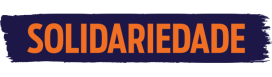 Foto do Local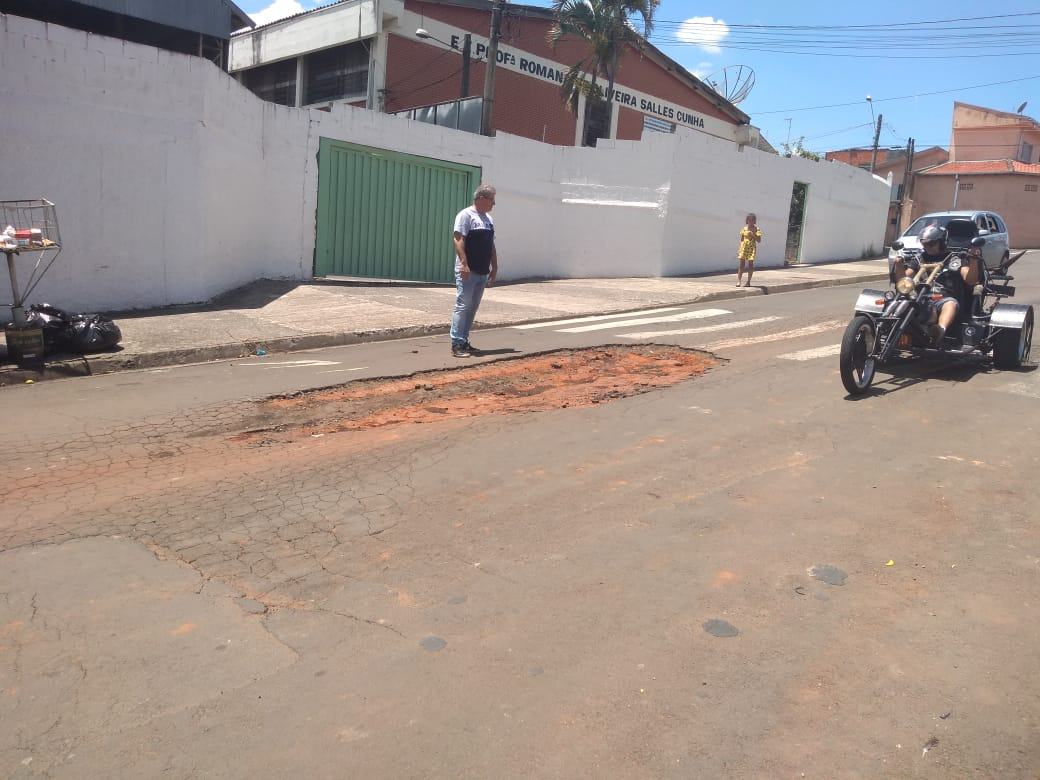 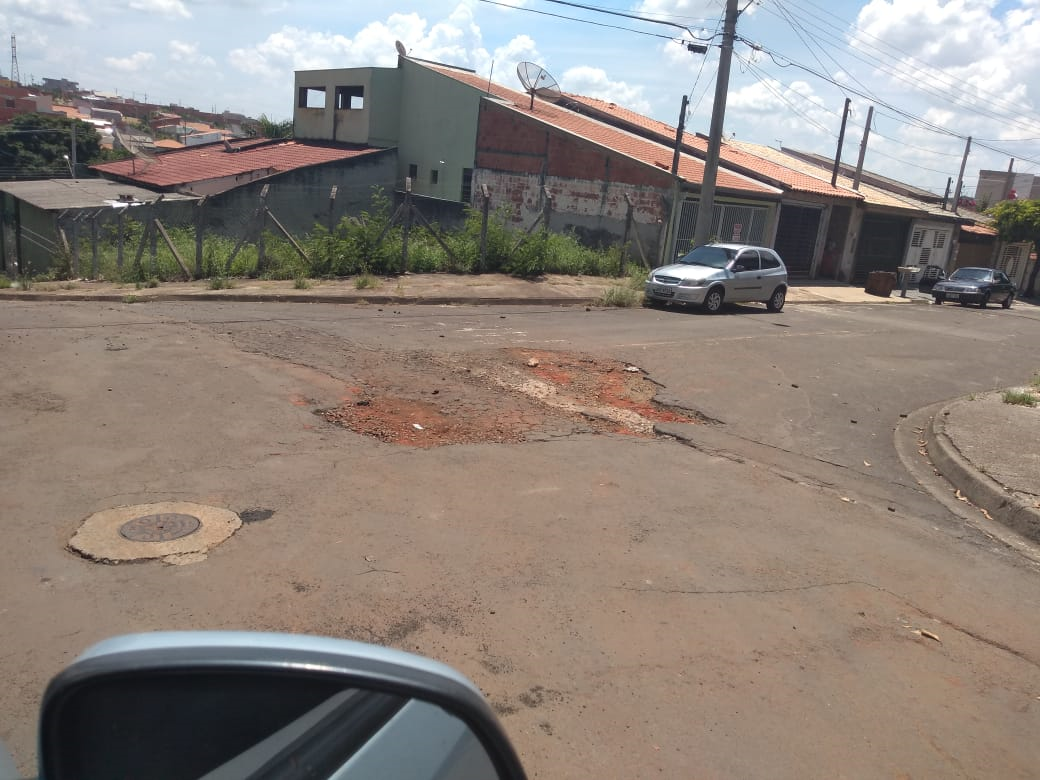 